海淀区2015年九年级第一学期期中考试卷：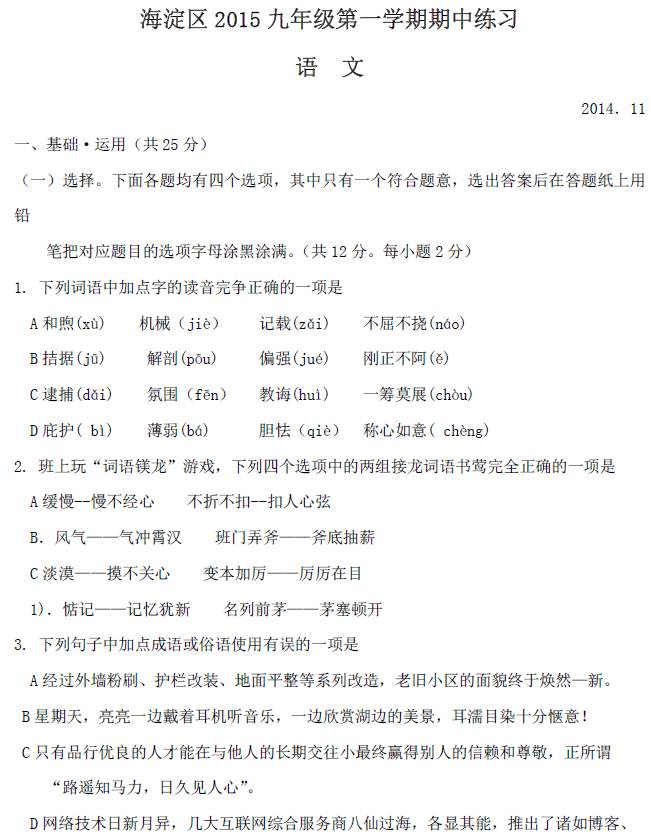 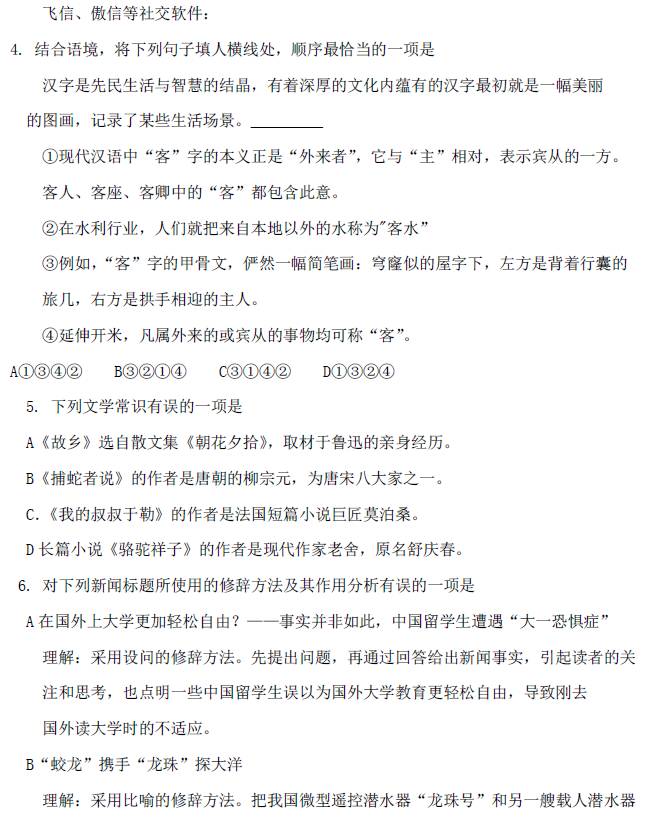 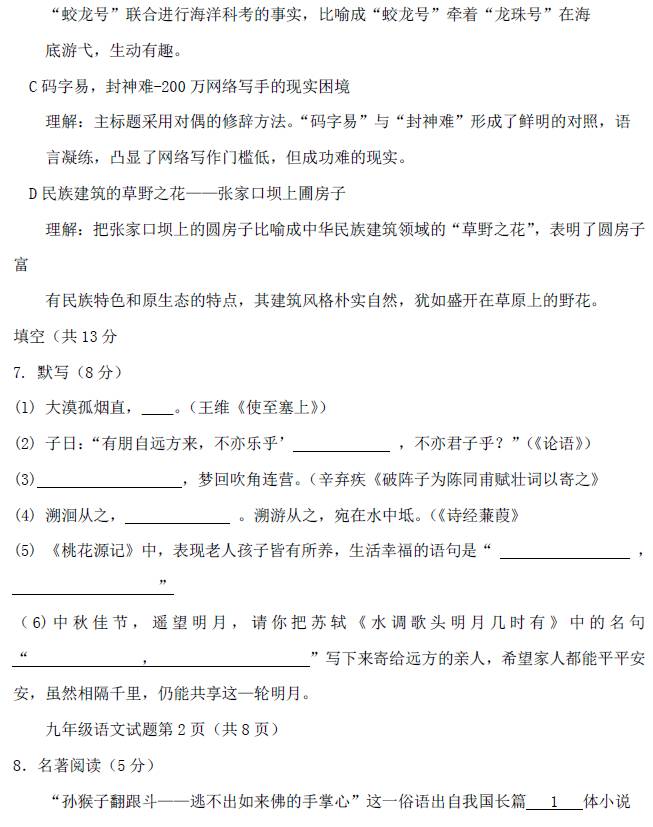 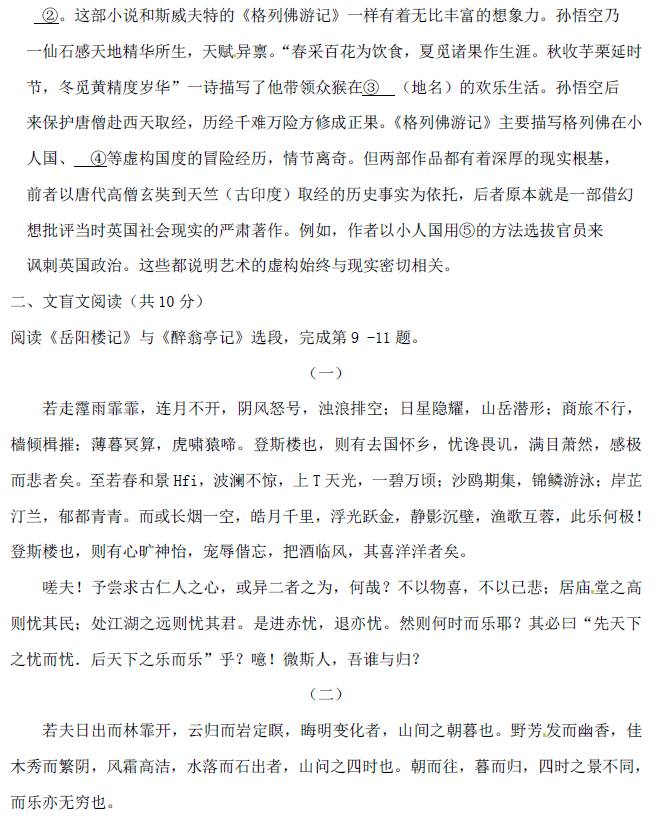 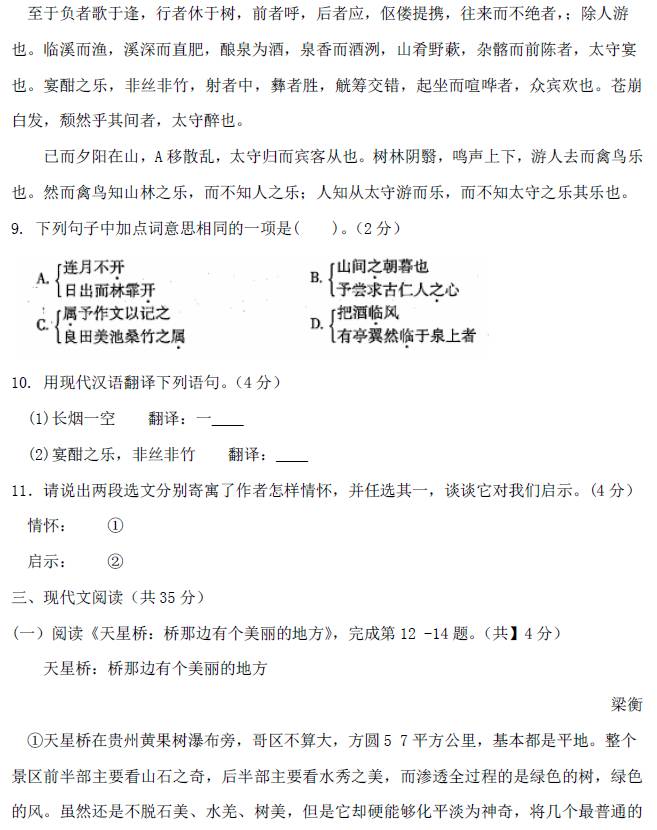 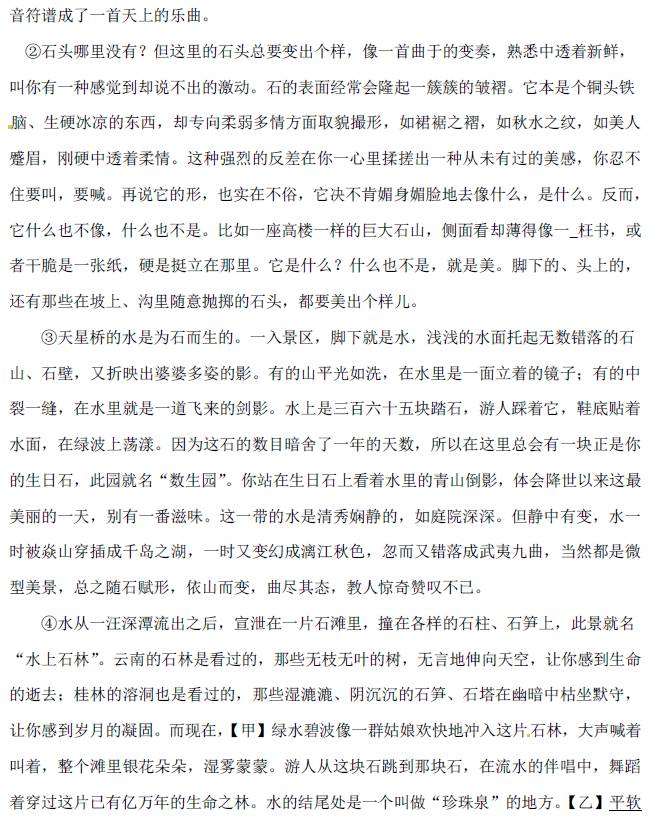 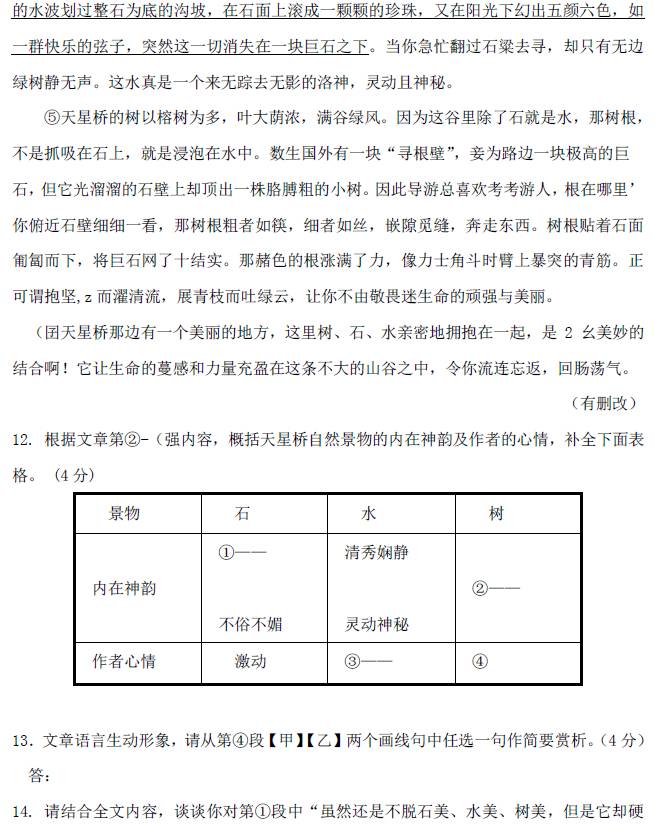 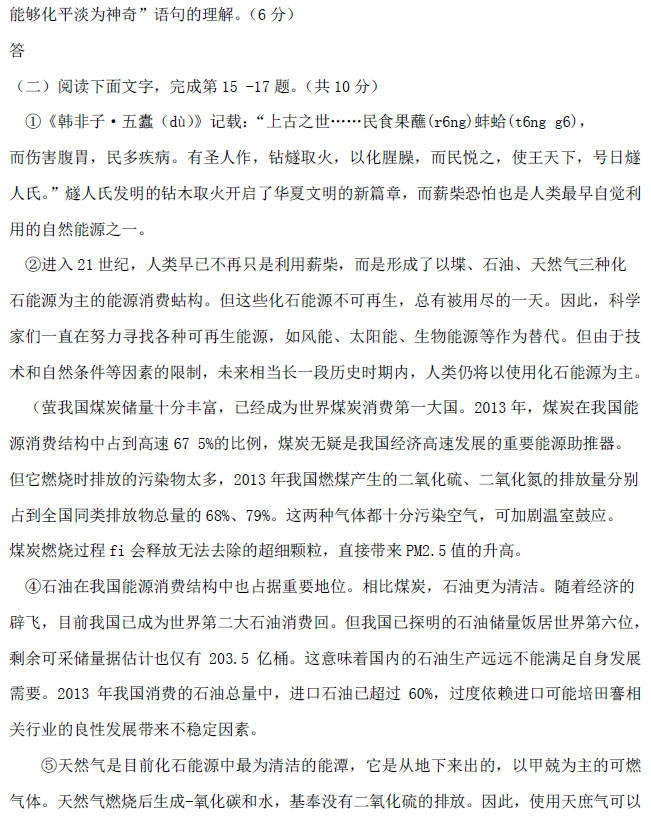 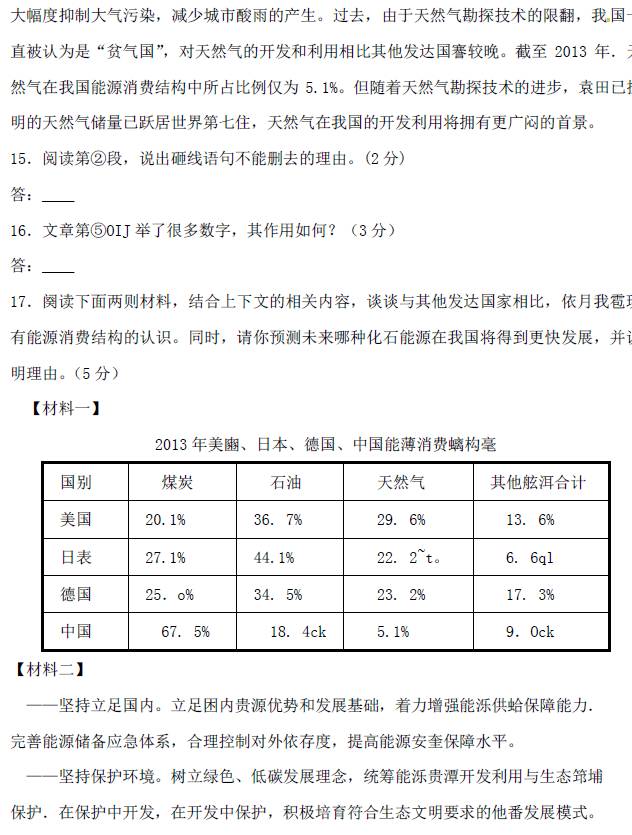 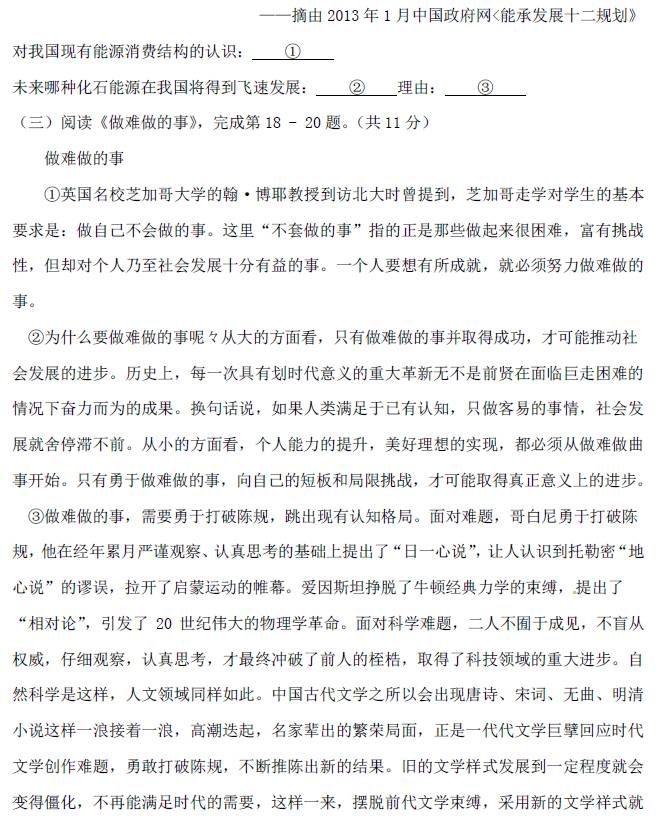 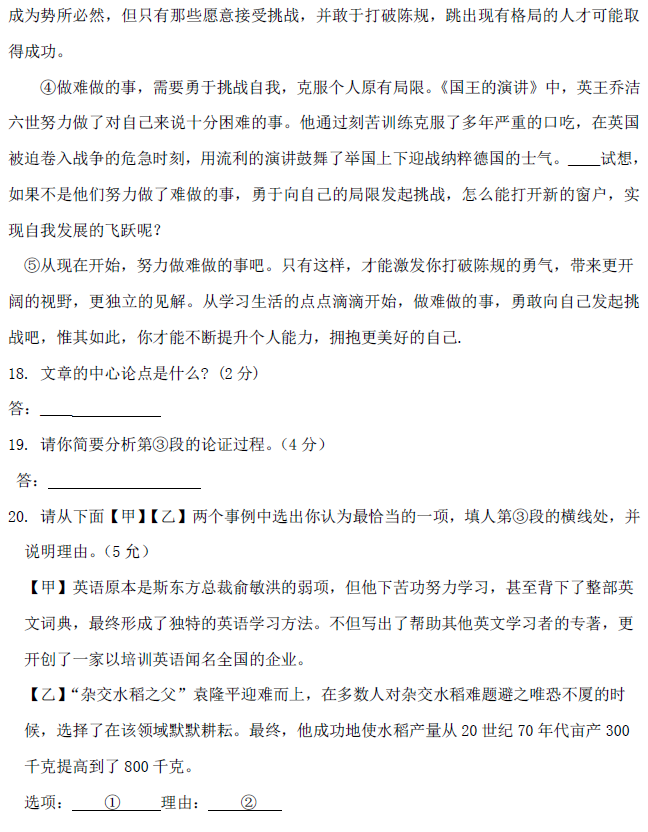 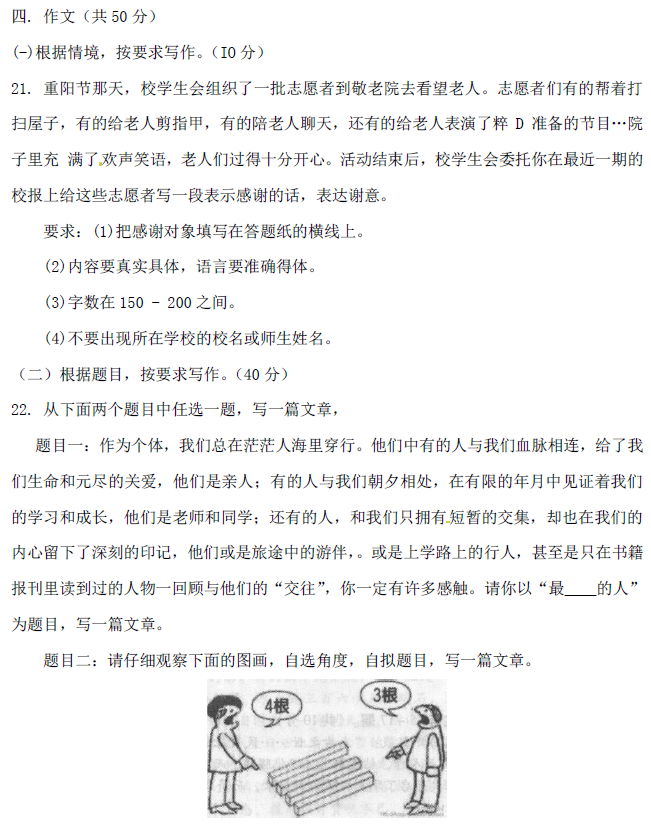 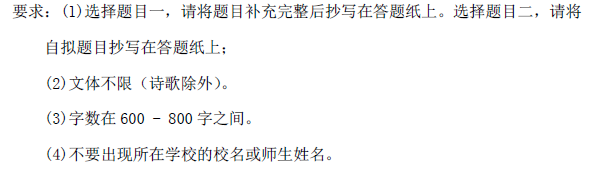 